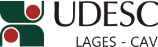 HOMOLOGA RESULTADO DO CONCURSO PÚBLICO - EDITAL Nº 01/2015 - UDESC PARA PROFESSOR EFETIVO.O Diretor Geral do Centro de Ciências Agroveterinárias, no uso de suas atribuições, RESOLVE:1- Homologar o resultado do Concurso Público para professor efetivo Edital n.º 01/2015 - UDESC, conforme segue:CALENDÁRIO ADIAGNÓSTICO POR IMAGEM E ANATOMIA E FISIOLOGIA DOS ANIMAIS DOMÉSTICOSThiago Rinaldi Muller – 1º LugarESTATÍSTICA APLICADA À ENGENHARIA FLORESTALNão houve aprovados.FARMACOLOGIA VETERINÁRIA Amanda Leite Bastos Pereira – 1º LugarVanessa Sasso Padilha – 2º Lugar Ronald Paiva Moreno Gonçalves  – 3º LugarFÍSICANão houve aprovados.TOPOGRAFIANão houve aprovados.Prof. João Fert NetoDiretor Geral do CAV/UDESCPORTARIA INTERNA DO CAV Nº 185/2015, de 17/07/2015